Cumbria Youth Alliance Training Opportunities - Barrow in Furness  Thanks to Cumbria County Council through the Youth Infrastructure Contract Are you working/volunteering with young people or supporting young people at home - aged 11 to 19 in Cumbria and having to deal with difficult behaviour - if the answer is yes this course is for you?Dealing with Difficult and Challenging Behaviour 11th August 2020 Arrive 9.30 for a 10am start and 4pm finish -Delivered for us by CADAS Venue: CADAS Offices 52 Paradise Street Barrow in Furness LA14 1JG There will be tea/coffee and biscuits served but participants should bring their own lunch (this helps us keep the cost of the training down and therefore we can offer more courses.Please note there is no parking on site but parking is available in a number of pay and display car parks within easy walking distance  To secure a place please:  Complete the form on page 2 and return it by email to cath@cya.org.uk or by post to Cumbria Youth Alliance, Town Hall Community Hub, Oxford Street, Workington, CA14 2RS. For enquiries contact Cath: 01900 603131 or download information from www.cya.org.uk 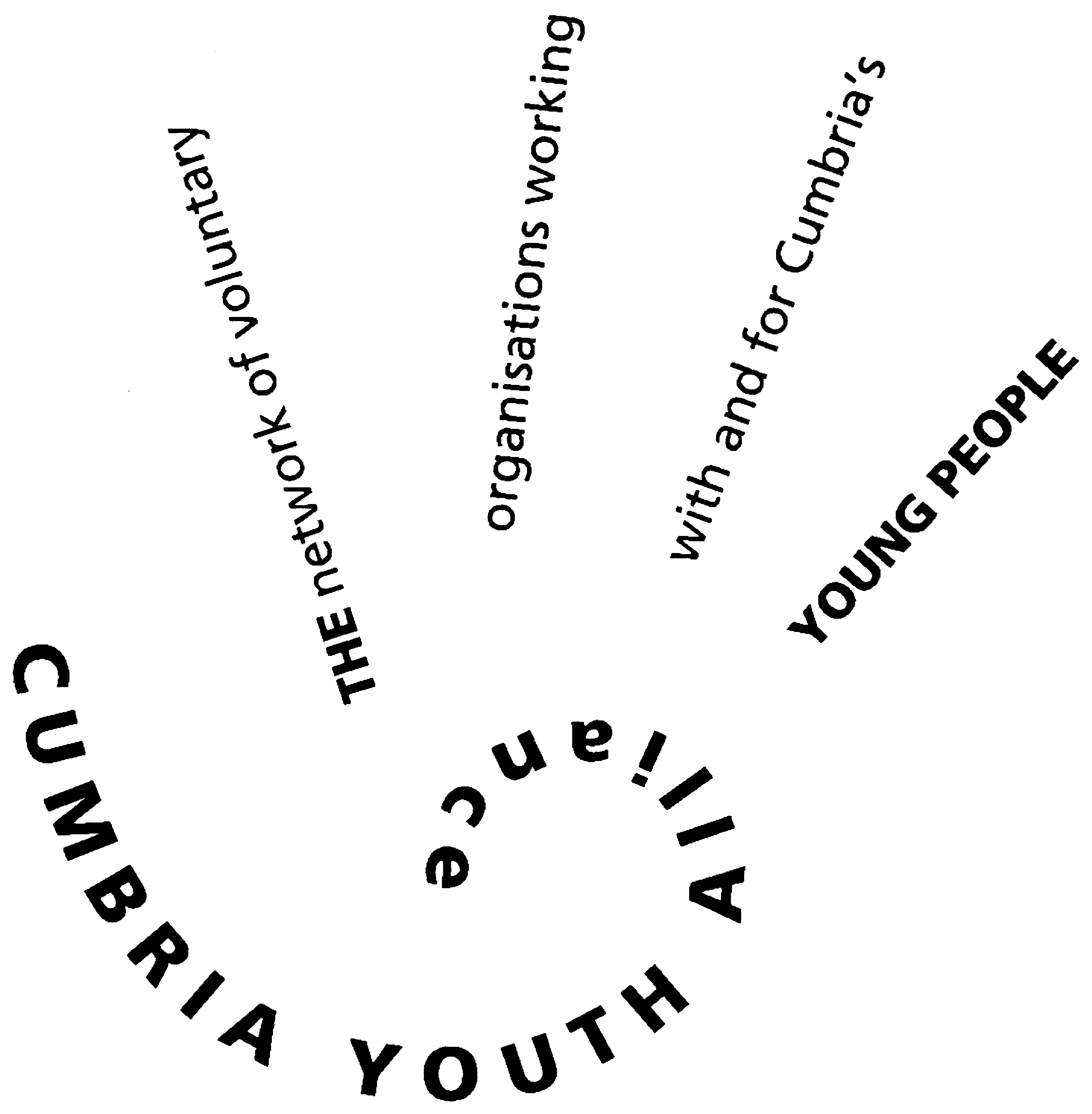 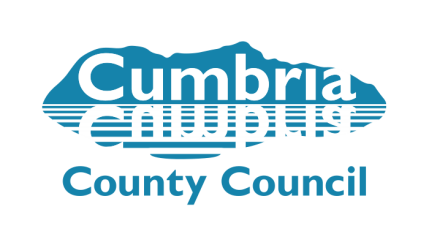 
Participant Details
Participant Details
Participant Details
Participant Details
Participant DetailsNameOrganisationContact AddressEmail AddressTelephone number(s)Participant Declaration (indicate with a tick in the appropriate box)Participant Declaration (indicate with a tick in the appropriate box)Participant Declaration (indicate with a tick in the appropriate box)Participant Declaration (indicate with a tick in the appropriate box)Participant Declaration (indicate with a tick in the appropriate box)YesNoI confirm that I am supporting/working with young people 11-19 I confirm that I am supporting/working with young people 11-19 I confirm that I am supporting/working with young people 11-19 I consent to having my data stored by Cumbria Youth Alliance and used to contact me by emailI consent to having my data stored by Cumbria Youth Alliance and used to contact me by emailI consent to having my data stored by Cumbria Youth Alliance and used to contact me by emailI consent to having my data stored by Cumbria Youth Alliance and used to contact me by telephoneI consent to having my data stored by Cumbria Youth Alliance and used to contact me by telephoneI consent to having my data stored by Cumbria Youth Alliance and used to contact me by telephoneI consent to having my data stored by Cumbria Youth Alliance and used to contact me by postI consent to having my data stored by Cumbria Youth Alliance and used to contact me by postI consent to having my data stored by Cumbria Youth Alliance and used to contact me by postI consent to having my details shared with funders who have supported this scheme/projectI consent to having my details shared with funders who have supported this scheme/projectI consent to having my details shared with funders who have supported this scheme/projectI consent to having my details shared with the course trainerI consent to having my details shared with the course trainerI consent to having my details shared with the course trainerI confirm I am happy to be contracted about other training opportunities available to me and my organisationI confirm I am happy to be contracted about other training opportunities available to me and my organisationI confirm I am happy to be contracted about other training opportunities available to me and my organisationI consent to having my photograph taken and used for CYA’s publicity purposesI consent to having my photograph taken and used for CYA’s publicity purposesI consent to having my photograph taken and used for CYA’s publicity purposesI agree to pay the £20.00 course fee and will ensure the invoice is paid prior to commencement of the trainingI agree to pay the £20.00 course fee and will ensure the invoice is paid prior to commencement of the trainingI agree to pay the £20.00 course fee and will ensure the invoice is paid prior to commencement of the trainingI agree the course fee is liable unless I cancel at least 7 days prior to commencement of the training   I agree the course fee is liable unless I cancel at least 7 days prior to commencement of the training   I agree the course fee is liable unless I cancel at least 7 days prior to commencement of the training   I confirm I wish to attend the Dealing with Difficult and Challenging Behaviour on the 11th August 2020  I confirm I wish to attend the Dealing with Difficult and Challenging Behaviour on the 11th August 2020  I confirm I wish to attend the Dealing with Difficult and Challenging Behaviour on the 11th August 2020  The invoice should be sent to (if different from above and email address if possible):The invoice should be sent to (if different from above and email address if possible):The invoice should be sent to (if different from above and email address if possible):Do you have any support requirements? If so please give detailsDo you have any support requirements? If so please give detailsDo you have any support requirements? If so please give detailsDo you have any support requirements? If so please give detailsDo you have any support requirements? If so please give detailsSigned:Signed:Dated:Dated:Dated: